MODELO DE ESTIMATIVA PARAMÉTRICA DE CUSTOS DE PROJETO       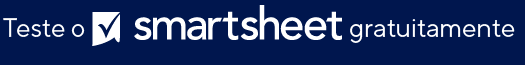 AVISO DE ISENÇÃO DE RESPONSABILIDADEQualquer artigo, modelo ou informação fornecidos pela Smartsheet no site são apenas para referência. Embora nos esforcemos para manter as informações atualizadas e corretas, não fornecemos garantia de qualquer natureza, seja explícita ou implícita, a respeito da integridade, precisão, confiabilidade, adequação ou disponibilidade do site ou das informações, artigos, modelos ou gráficos contidos no site. Portanto, toda confiança que você depositar nessas informações será estritamente por sua própria conta e risco.Título do projeto; Gerente do projetoTítulo do projeto; Gerente do projetoCUSTO TOTAL COMBINADO:CUSTO TOTAL COMBINADO:DESPESAS DO PRODUTODESPESAS DO PRODUTODESPESAS DO PRODUTODESPESAS DO PRODUTODESPESAS DO PRODUTONOME DO ITEMDESCRIÇÃO DO ITEMUNIDADESUS$/UNIDADETOTALDESPESAS TOTAIS DO PRODUTODESPESAS TOTAIS DO PRODUTODESPESAS TRABALHISTASDESPESAS TRABALHISTASDESPESAS TRABALHISTASDESPESAS TRABALHISTASDESPESAS TRABALHISTASNOME DA TAREFADESCRIÇÃO DA TAREFAHORASUS$/HORATOTALTOTAL DE DESPESAS TRABALHISTASTOTAL DE DESPESAS TRABALHISTAS